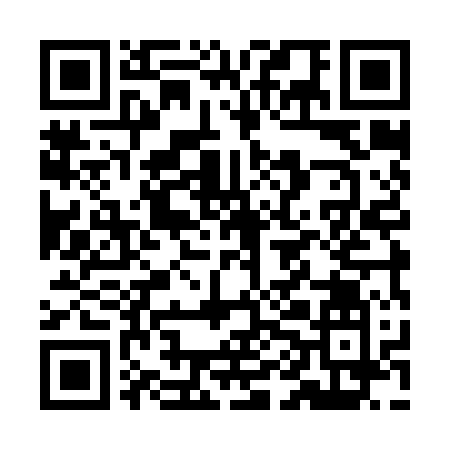 Prayer times for Bhikna Khoranjabari, BangladeshWed 1 May 2024 - Fri 31 May 2024High Latitude Method: NonePrayer Calculation Method: University of Islamic SciencesAsar Calculation Method: ShafiPrayer times provided by https://www.salahtimes.comDateDayFajrSunriseDhuhrAsrMaghribIsha1Wed4:085:3012:033:316:367:582Thu4:075:2912:033:316:377:593Fri4:065:2912:033:316:378:004Sat4:055:2812:033:316:388:005Sun4:055:2712:033:306:388:016Mon4:045:2712:033:306:398:027Tue4:035:2612:023:306:398:038Wed4:025:2512:023:306:408:039Thu4:015:2512:023:306:408:0410Fri4:005:2412:023:296:418:0511Sat4:005:2312:023:296:418:0512Sun3:595:2312:023:296:428:0613Mon3:585:2212:023:296:428:0714Tue3:575:2212:023:296:438:0815Wed3:575:2112:023:296:438:0816Thu3:565:2112:023:286:448:0917Fri3:555:2012:023:286:448:1018Sat3:555:2012:023:286:458:1019Sun3:545:2012:023:286:468:1120Mon3:535:1912:023:286:468:1221Tue3:535:1912:033:286:478:1322Wed3:525:1812:033:286:478:1323Thu3:525:1812:033:286:488:1424Fri3:515:1812:033:286:488:1525Sat3:515:1712:033:276:498:1526Sun3:505:1712:033:276:498:1627Mon3:505:1712:033:276:508:1728Tue3:495:1712:033:276:508:1729Wed3:495:1612:033:276:508:1830Thu3:495:1612:043:276:518:1931Fri3:485:1612:043:276:518:19